МБДОУ-детский № 97Как получить дистанционное обучение дома в условиях карантина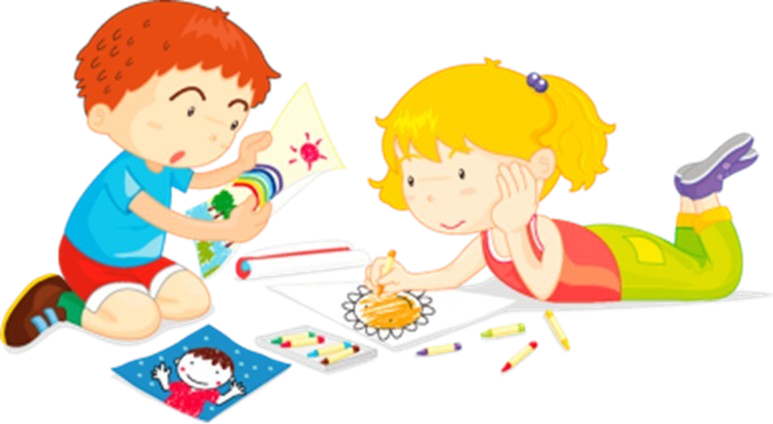 Цель:  Оказание педагогической поддержки родителям/законным представителям в удаленном доступе, помощь в подборе актуальной информации.Задачи:-Осуществлять 	непрерывный 	образовательный процесс;- -обеспечить 	родителей/законных 	представителей необходимыми методическими рекомендациями;-поддерживать коммуникативные и межличностные связи с семьями в условиях карантина.Методический материал подбирается в соответствии с утвержденными лексическими темами ;каждый день недели посвящен одной или двум образовательным областям;3.Все рекомендации и материалы педагоги публикуют в сообществе родителей строго в соответствии со всеми педагогическими требованиями;4 Узкие специалисты размещают  информацию на  сайте учреждения страница «Дистанционное обучение дошкольников»План дистанционного обучения дошкольников:Понедельник – формирование целостной картины мира;Вторник – развитие элементарных математических представлений;Среда- размещение информации учителей-логопедов/ развитие речи (дети раннего возраста);Четверг – знакомство с художественной литературой/ организация физической активности;Пятница- развитие творческих способностей/ Советы психолога.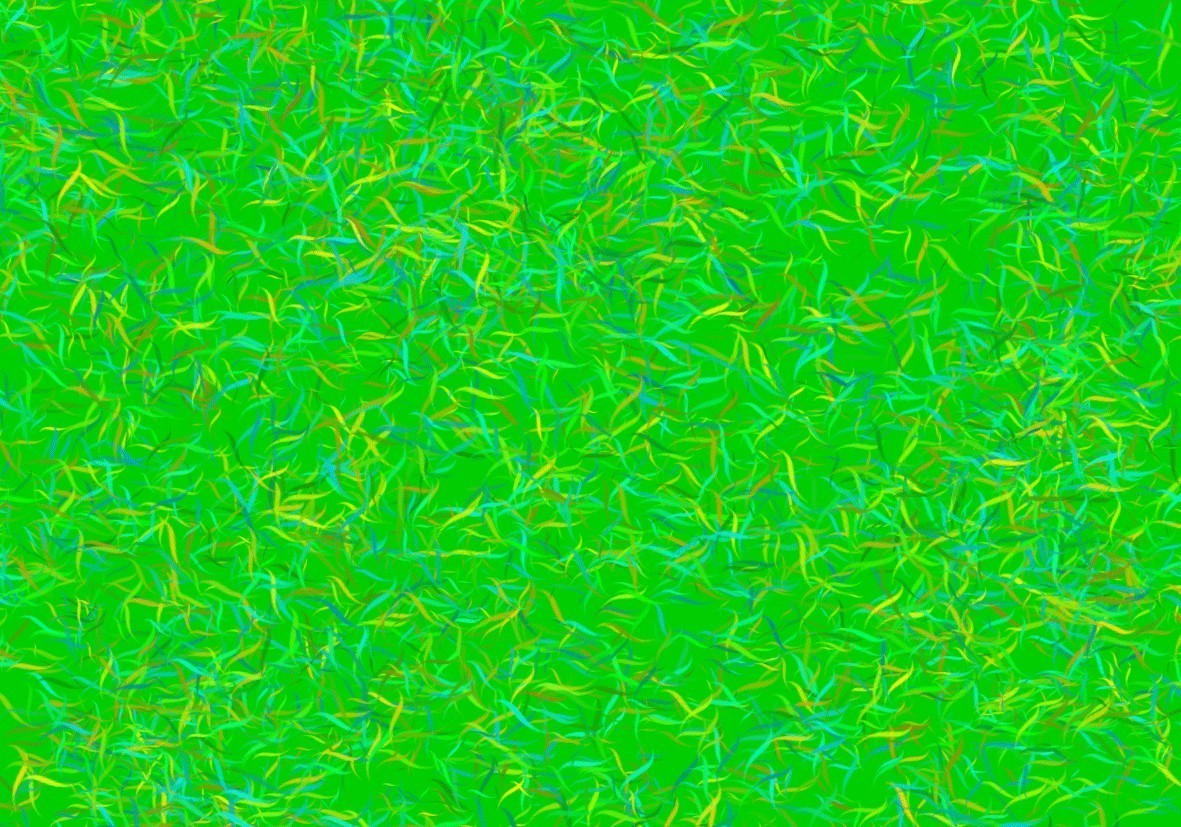 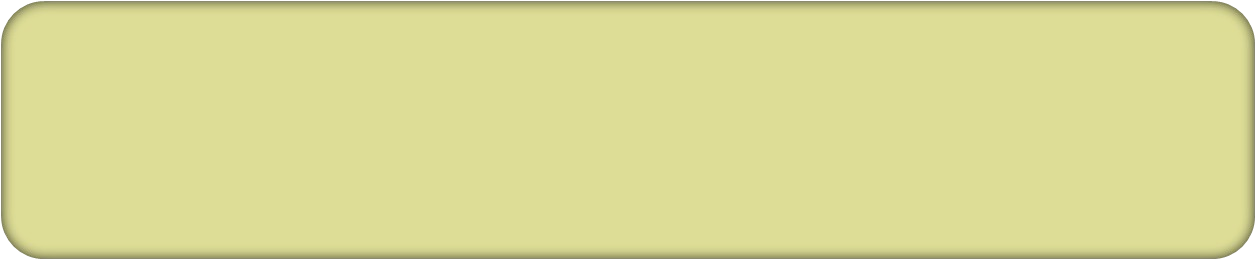 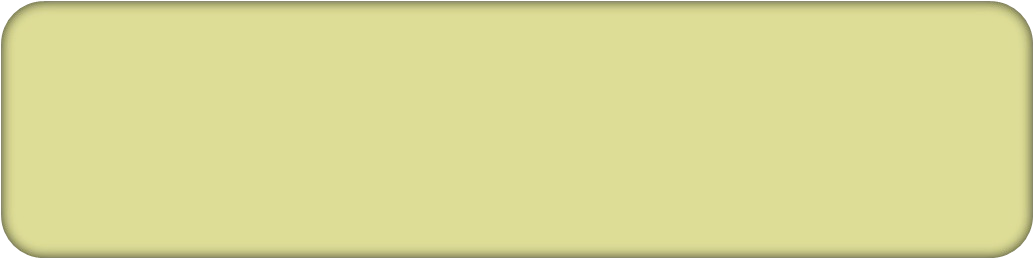 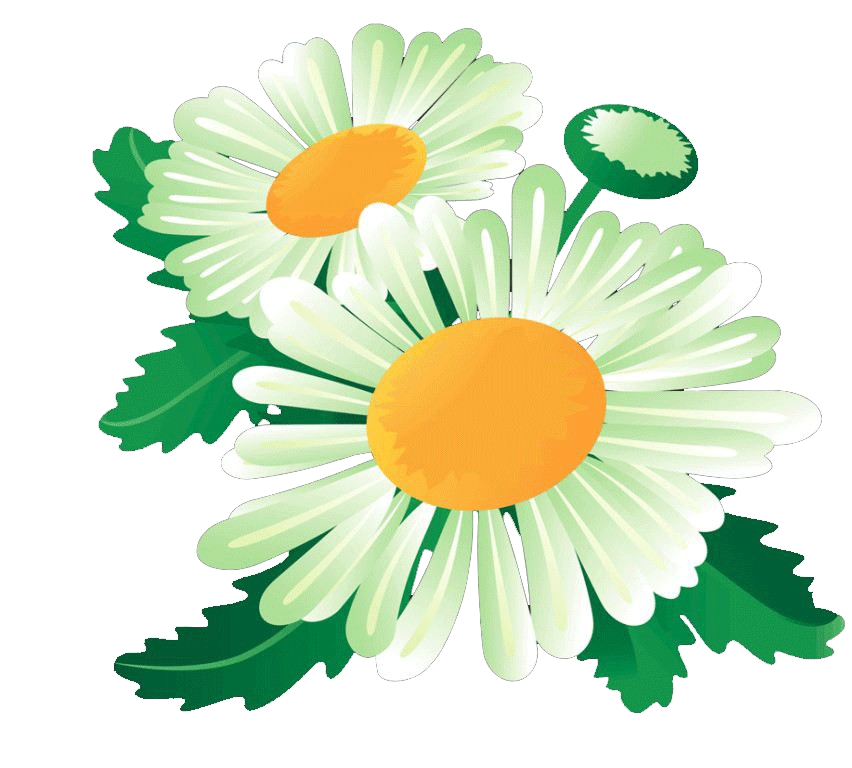 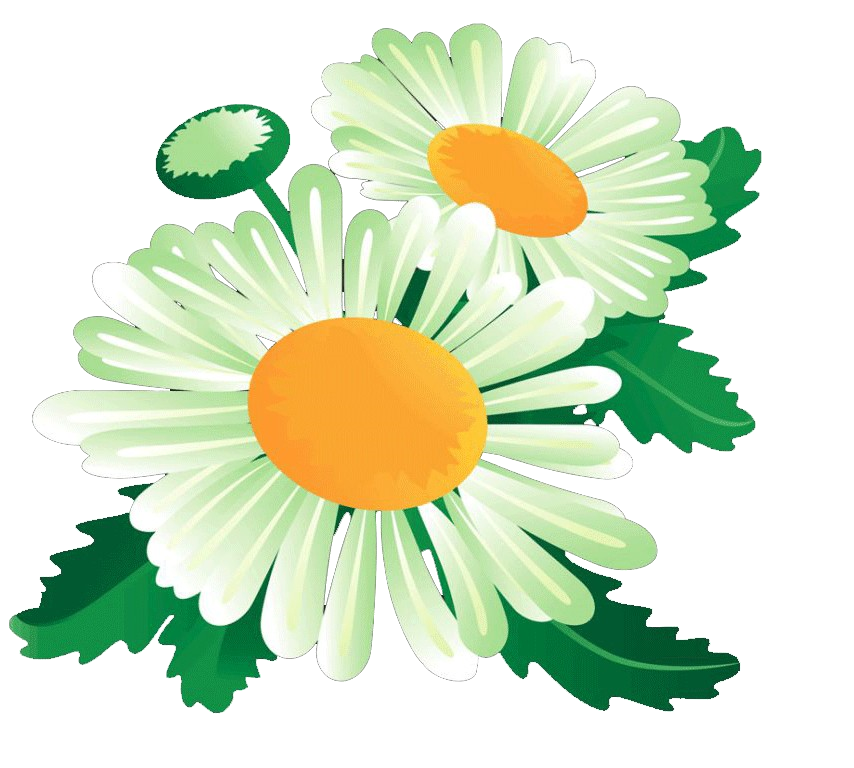 